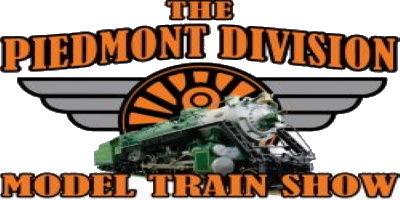 Clarence Brown Center, 5450 Highway 20, Cartersville, GA 30339March 9 & 10, 2024Sponsored by the Piedmont Division, NMRAwww.TheModelTrainShow.comRemit to:        Peter Thomas             Info:     	Hank Primas	                                                                                 422 Cothran Road                         		Phone: 301 706-7932                                    Dawsonville, GA 30534	Email: hprimas@gmail.comEXHIBIT / Layout SPACE ORDER FORM & RESERVATION REQUESTOFFICE USE ONLYHonorarium sent date: ________________________		Check #: ______________________________Email confirmation sent (date) : ____________________________________________________________________Notes: __________________________________________________________________________________________The Piedmont Division  -  Model Train ShowClarence Brown Conference Center, Cartersville, GALayout/Exhibitor ApplicationContact detailsLayout sizePreferred Dimensions (Enter preferred dimensions you would like to exhibit at the show, including operator space) Length: ______________ Width: ______________Alternate Dimensions (If flexible, please list the minimum/maximum dimensions of your display)  Min. Length: _______ Min. Width: _______   Max. Length: _______ Max. Width: _______ HonorariumDoes your group require an honorarium (Payment) to participate? Yes ____No____(In past years we have given an honorarium based on show profitability and the number of layouts. This has varied from $50 to as much as $400).Are you willing to accept our standard honorarium based on show profits? Yes___No___ If not, what amount do you require? $_______Acceptance of T & CI certify that I have read the terms and conditions and agree to abide by those conditionsClub Representative’s Signature DateDescription of LayoutWe will use this information to decide which layouts to accept in the event of we have more layouts than we have space.  You are welcome to provide a link to your website for [some] of the answers.Theme / overviewPrototype inspiration etc. (attach track plan / schematic)Scale / gaugeHeight of trackStyle of sceneryPainted table, very realistic, etc (attach pictures)OperationsRun trains at random, follow a timetable with train orders, allow the public to use throttles, etcDo you have a meet and greet table / demonstration of tree making / etcNo / Yes, descriptionExhibitor Terms and ConditionsThe term “Exhibitor” applies to clubs, dealers, organizations or individuals presenting layouts, exhibits or displays at The Piedmont Division Model Train Show.Exhibitor agrees to keep the display operational to the public during show hours of The Piedmont Division Model Train Show (see flyer below). Violation of this rule may lead to exclusion from future shows.Exhibitor releases The Piedmont Division Model Train Show from all claims arising from exhibitor’s show occupancy, including, but not limited to, theft, damage or loss of property, and personal injury to any exhibitor personnel. The Piedmont Division Model Train Show assumes no liability for actions of Exhibitor personnel.Exhibitor understands The Piedmont Division Model Train Show assumes no responsibility for any Exhibitor property or for safety of any Exhibitor personnel at the show.Exhibitor agrees to give entry badges only to personnel actively involved in set-up, operation and take-out of the layout / display. Exhibitor badges are not to be sold.Layout NameContact Name / phone / e-mailGroup /Club Name (if applicable)Number of entry badges for set-up (Friday) / take out (Sunday) / operators/greeters (Sat & Sun)Name and Address for Honorarium (if paid)Previous exhibitor  Yes / No